Publicado en Madrid el 03/12/2020 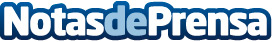 Bosch apuesta por el desarrollo de diferentes tecnologías para descarbonizar la movilidad   La neutralidad tecnológica ha sido el principal tema de debate en la mesa redonda impulsada por Bosch bajo la denominación "Neutralidad tecnológica para una movilidad sostenible, la realidad de las diferentes tecnologías de propulsión". Este término es el que la compañía utiliza para englobar las diferentes tecnologías de propulsión existentes para hacer frente a los problemas que plantea el aumento de las emisiones de dióxido de carbono a la atmósferaDatos de contacto:Bosch 914 56 90 00Nota de prensa publicada en: https://www.notasdeprensa.es/bosch-apuesta-por-el-desarrollo-de-diferentes Categorias: Nacional Automovilismo Sociedad Madrid Ecología Consumo Sostenibilidad Industria Automotriz Innovación Tecnológica http://www.notasdeprensa.es